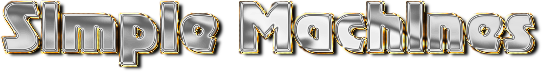 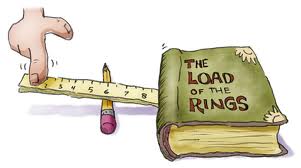 What is a machine?  _____________________________________________________________________________________________________Cut and paste examples of each simple machine to the correct box. Draw an example of that simple machine under that picture.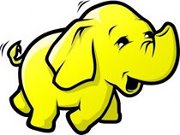 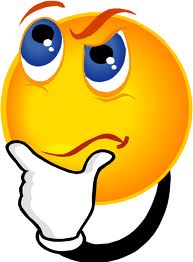 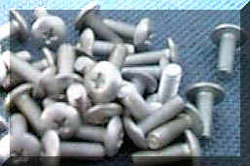 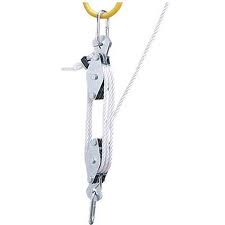 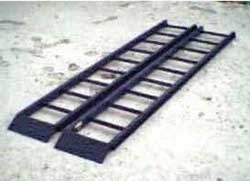 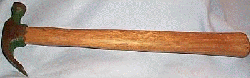 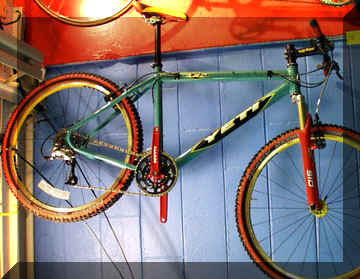 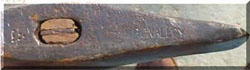 